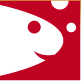 Zřizovatel:                                                      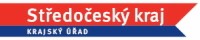 Středočeský kraj, Zborovská 11, PSČ 150 21                                       VÝZVA K PODÁNÍ NABÍDEK (dále jen „Výzva“)Zadavatel:Rybka, poskytovatel sociálních služeb Tovární 122277 11 Neratoviceveřejná zakázka malého rozsahu s názvem„Nákup konvektomatu“                                      OBECNÉ INFORMACE O VEŘEJNÉ ZAKÁZCE                                                         Informace o zadavateli(dále jen „Zadavatel“)Vás tímto vyzývá k podání nabídky na veřejnou zakázku malého rozsahu na dodávku, s názvem, „Nákup konvektomatu“ (dále jen „Veřejná zakázka“). Níže jsou uvedeny podmínky, za nichž bude veřejná zakázka realizována (zadávací podmínky).Veřejná zakázka je zadávaná mimo režim zákona č. 134/2016 Sb., o zadávání veřejných zakázek, ve znění pozdějších předpisů a v souladu s § 31 zákona zadávána mimo režim zákona. Obsahuje-li tato zadávací dokumentace odkaz na zákon, použije se příslušné ustanovení zákona analogicky. To však neznamená, že Zadavatel zadává Veřejnou zakázku v režimu zákona.Podkladem pro zpracování nabídky je tato Výzva k podání nabídky a zadávací dokumentace. Uchazeč je povinen zadavatele upozornit na případné nejasnosti a chyby v předaných podkladech, a to zejména pokud mají vliv na cenu zakázky.Základní údaje o veřejné zakázce Předmětem veřejné zakázky je:  „Nákup konvektomatu“.Další informace o předmětu plnění obsahuje závazný návrh smlouvy, který je Přílohou č. 2 této Výzvy k podání nabídek a Příloha č. 4 - technická specifikace konvektomatu.Předpokládaná hodnota veřejné zakázky je 165.289,- Kč bez DPH; Předpokládaná hodnota veřejné zakázky je stanovena jako maximální a nepřekročitelná.Místo a termín plnění Veřejné zakázkyMísto a termín plněníMístem plnění Veřejné zakázky bude - Rybka, poskytovatel sociálních služeb.Předpokládaná doba realizace od podpisu smlouvy do  30. 06. 2020.Předmět této Veřejné zakázky bude vybraným dodavatelem realizován v souladu
se Smlouvou a v termínech v jejím rámci uvedenýchZpůsob, doba a místo podání nabídekNabídky na Veřejnou zakázku se podávají písemně v listinné formě v uzavřené obálce opatřené na uzavřeních razítkem či podpisem osoby oprávněné jednat za účastníka a označené „Veřejná zakázka „Nákup konvektomatu“ – Neotevírat“, na které musí být uvedena adresa, na niž je možné vyrozumět účastníka o tom, že jeho nabídka byla podána po uplynutí lhůty pro podání nabídekAdresa pro podání nabídky:Obchodní firma / název: Rybka, poskytovatel sociálních služeb       Ulice: Tovární                                        Číslo popisné: 122                       Obec: Neratovice                                      Poštovní směrovací číslo: 277 11   Úřední hodiny: 8:00 – 14:00		Lhůta pro podání nabídek končí dne 15. 05. 2020 v 10:00 hodin.Na nabídku podanou po uplynutí lhůty pro podání nabídek se pohlíží, jako by nebyla podána.Požadavek zpracování nabídkové cenyNabídkovou cenu dodavatel stanoví jako celkovou cenu za kompletní dodávku předmětu Veřejné zakázky, včetně všech souvisejících nákladů (poplatků, vedlejších nákladů apod.) absolutní částkou v českých korunách. Nabídková cena musí být stanovena jako nejvýše přípustná za splnění celého předmětu Veřejné zakázky, a to v členění: nabídková cena bez DPH, procentní sazba DPH a výše DPH v Kč, nabídková cena včetně DPH v Kč.  Celková nabídková cena nesmí přesáhnout výši předpokládané hodnoty. Zadavatel
si vyhrazuje právo vyřadit nabídku, která tuto hodnotu přesáhne. Hodnocení nabídekZadavatel provede hodnocení nabídek dle nejnižší nabídkové ceny.	Nabídková cena v Kč bez DPH:	100 %Zadavatel stanoví pořadí nabídek podle výše nabídkové ceny stanovené v Kč bez DPH. Nejúspěšnější nabídkou (první v pořadí) se stane nabídka, která obsahuje nejnižší nabídkovou cenu při respektování všech podmínek a požadavků stanovených Zadavatelem. Zadavatel vybere k uzavření Smlouvy toho dodavatele, jehož nabídka bude vyhodnocena jako nejvýhodnější, tj. jako nabídka s nejnižší nabídkovou cenou. Zadavatel neprovede hodnocení nabídek, pokud by měl hodnotit nabídku pouze jednoho dodavatele.Účastník, který podá nabídku obsahující vyšší nabídkovou cenu než je předpokládaná hodnota, bude za zadávacího řízení vyloučen.Obchodní podmínkyObchodní a jiné smluvní podmínky závazným způsobem vymezující budoucí rámec smluvního vztahu mezi Zadavatelem a vybraným dodavatelem jsou podrobně zapracovány do závazného návrhu Smlouvy, který je nedílnou součástí této Zadávací dokumentace a tvoří její Přílohu č. 2Vysvětlení zadávací dokumentaceÚčastníci jsou oprávněni po zadavateli písemně požadovat vysvětlení zadávací dokumentace. Písemná žádost musí být doručena kontaktní osobě zadavatele na uvedenou emailovou adresu nejpozději 3 pracovní dny před uplynutím lhůty pro podání nabídek. Na později doručené žádosti není Zadavatel povinen reagovat. Na základě řádně a včas doručené žádosti poskytne zadavatel dodavateli písemné vysvětlení nejpozději do 2 pracovních dnů.Vysvětlení zadávací dokumentace Zadavatel poskytne všem dodavatelům, a to stejným způsobem jako výzvu k podání nabídky. Zadavatel může poskytnout účastníkům vysvětlení zadávací dokumentace i bez předchozí žádosti.	KVALIFIKACE ÚČASTNÍKŮ8.1 Základní způsobilostÚčastník je povinen prokázat základní způsobilost v rozsahu dle písm. a) až e) ustanovení § 74 odst. 1 zákona. Ustanovení § 74 odst. 2 a 3 zákona se aplikují obdobně.Účastník prokáže základní způsobilost následujícími způsoby:splnění základní způsobilosti podle § 74 odst. 1 písm. a) zákona předložením výpisu z evidence Rejstříků trestů,splnění základní způsobilosti podle § 74 odst. 1 písm. c) předložením čestného prohlášení,splnění základní způsobilosti podle § 74 odst. 1 písm. e) předložením výpisu z obchodního rejstříku, nebo předložením písemného čestného prohlášení v případě, že není v obchodním rejstříku zapsánÚčastník prokáže základní způsobilost předložením Písemného čestného prohlášení. Za tímto účelem lze využít vzoru uvedeného v příloze č. 3 této zadávací dokumentace.8.2 Profesní způsobilostÚčastník je povinen prokázat profesní způsobilost předložením:výpisu z obchodního rejstříku, pokud je v něm účastník zapsán, či výpisu z jiné obdobné evidence, pokud jiný právní předpis zápis do takové evidence vyžaduje;dokladu o oprávnění k podnikání v rozsahu odpovídajícím předmětu Veřejné zakázky, zejména dokladu prokazujícího příslušné živnostenské oprávnění či licenci k předmětu. K prokázání profesní způsobilosti lze využít čestného prohlášení dle vzoru uvedeného v příloze č. 3 této zadávací dokumentace.	Požadavky na obsah nabídkyÚčastník předloží nabídku na Veřejnou zakázku v jednom výtisku. Všechny listy nabídky budou navzájem pevně spojeny či sešity tak, aby byly dostatečně zabezpečeny před jejich vyjmutím z nabídky. Všechny výtisky budou řádně čitelné, bez škrtů a přepisů. Všechny stránky nabídky, resp. jednotlivých výtisků, budou očíslovány vzestupnou kontinuální řadou; není třeba číslovat originály či úředně ověřené kopie požadovaných dokumentů.Nabídka na Veřejnou zakázku bude předložena v následující struktuře:a)	Krycí list nabídky dle vzoru, který tvoří přílohu č. 1 této zadávací dokumentaceb)	Obsah nabídkyc)	Podepsaný závazný návrh smlouvy na plnění Veřejné zakázkyd)	Doklady prokazující splnění kvalifikačních předpokladůPožadavky na členění nabídky dle výše uvedeného mají doporučující charakter.Návrh smlouvy musí být ze strany účastníka podepsán statutárním orgánem nebo jinou osobou prokazatelně oprávněnou jednat za účastníka; v takovém případě doloží účastník toto oprávnění v originálu či v úředně ověřené kopii v nabídce.Je-li zadavatelem vyžadováno čestné prohlášení, musí být ze strany účastníka podepsáno statutárním orgánem nebo jinou osobou prokazatelně oprávněnou jednat za účastníka; v takovém případě doloží účastník toto oprávnění v originálu či v kopii v nabídce.Práva a výhrady zadavateleZadavatel si vyhrazuje právo toto poptávkové řízení kdykoli až do uzavření smlouvy zrušit, popřípadě odmítnout všechny předložené nabídky, a to i bez udání důvodu.Zadavatel si vyhrazuje právo neuzavřít smlouvu s žádným účastníkem.Zadavatel si vyhrazuje právo jednat o návrhu smlouvy předloženém účastníkem v nabídce. Zadavatel si je vědom, že při tomto jednání nesmí dojít k porušení zásad uvedených v ustanovení § 6 zákona.Zadavatel nehradí náklady spojené se zpracováním nabídky účastníka a s účastí v poptávkovém řízení.Kdykoli v průběhu lhůty pro podání nabídek může Zadavatel přistoupit ke změně nebo doplnění zadávací dokumentace.Příloha č. 1 – Krycí listPříloha č. 2 – závazný návrh smlouvy Příloha č. 3 – čestné prohlášení k prokázání kvalifikacePříloha č. 4 – technická specifikaceV Neratovicích dne  7. 5. 2020                                                                ____________________________________                                                                                    JUDr. Martin Vrba                                                                            ředitel příspěvkové organizaceNázev:Rybka, poskytovatel sociálních služebSídlo:Tovární 122, 277 11 NeratoviceIČO:712 09 310DIČ:----Osoba oprávněná jednat za zadavatele:JUDr. Martin Vrba, ředitel POEmail:m.vrba@rybka-neratovice.czTel.:315 686 882, 702 274 840